АДМИНИСТРАЦИЯ ГОРОДА ПЕРМИПОСТАНОВЛЕНИЕот 22 апреля 2020 г. N 377О СОЗДАНИИ РАБОЧЕЙ ГРУППЫ ПО ВЫРАБОТКЕ И РЕАЛИЗАЦИИ МЕР,НАПРАВЛЕННЫХ НА ПОДДЕРЖАНИЕ ЭКОНОМИЧЕСКОЙ СТАБИЛЬНОСТИНА ТЕРРИТОРИИ ГОРОДА ПЕРМИВ соответствии со статьей 15 Федерального закона от 6 октября 2003 г. N 131-ФЗ "Об общих принципах организации местного самоуправления в Российской Федерации", пунктом 5 статьи 11 Федерального закона от 24 июля 2007 г. N 209-ФЗ "О развитии малого и среднего предпринимательства в Российской Федерации", в целях реализации в городе Перми мероприятий по поддержке экономики администрация города Перми постановляет:1. Создать рабочую группу по выработке и реализации мер, направленных на поддержание экономической стабильности на территории города Перми.(в ред. Постановления Администрации г. Перми от 23.03.2022 N 206)2. Утвердить прилагаемые:2.1. Положение о рабочей группе по выработке и реализации мер, направленных на поддержание экономической стабильности на территории города Перми;(в ред. Постановления Администрации г. Перми от 23.03.2022 N 206)2.2. состав рабочей группы по выработке и реализации мер, направленных на поддержание экономической стабильности на территории города Перми.(в ред. Постановления Администрации г. Перми от 23.03.2022 N 206)3. Настоящее Постановление вступает в силу со дня официального опубликования в печатном средстве массовой информации "Официальный бюллетень органов местного самоуправления муниципального образования город Пермь".4. Управлению по общим вопросам администрации города Перми обеспечить опубликование настоящего Постановления в печатном средстве массовой информации "Официальный бюллетень органов местного самоуправления муниципального образования город Пермь".5. Информационно-аналитическому управлению администрации города Перми обеспечить опубликование (обнародование) настоящего Постановления на официальном сайте муниципального образования город Пермь в информационно-телекоммуникационной сети Интернет.6. Контроль за исполнением настоящего Постановления оставляю за собой.Глава города ПермиД.И.САМОЙЛОВУТВЕРЖДЕНОПостановлениемадминистрации города Пермиот 22.04.2020 N 377ПОЛОЖЕНИЕО РАБОЧЕЙ ГРУППЕ ПО ВЫРАБОТКЕ И РЕАЛИЗАЦИИ МЕР, НАПРАВЛЕННЫХНА ПОДДЕРЖАНИЕ ЭКОНОМИЧЕСКОЙ СТАБИЛЬНОСТИ НА ТЕРРИТОРИИГОРОДА ПЕРМИI. Общие положения1.1. Рабочая группа по выработке и реализации мер, направленных на поддержание экономической стабильности на территории города Перми (далее - Рабочая группа), является постоянно действующим органом, осуществляющим координацию деятельности органов местного самоуправления города Перми и взаимодействие с представителями научных и общественных организаций, предпринимательским сообществом при разработке и реализации мероприятий, направленных на поддержание экономической стабильности города Перми, в том числе в условиях распространения новой коронавирусной инфекции.(в ред. Постановления Администрации г. Перми от 23.03.2022 N 206)1.2. Рабочая группа в своей деятельности руководствуется законами и иными нормативными правовыми актами Российской Федерации, Пермского края, города Перми, настоящим Положением о рабочей группе по выработке и реализации мер, направленных на поддержание экономической стабильности на территории города Перми.(в ред. Постановления Администрации г. Перми от 23.03.2022 N 206)II. Задачи и полномочия Рабочей группы2.1. Основными задачами Рабочей группы являются:2.1.1. подготовка предложений по осуществлению мероприятий, направленных на поддержание экономической стабильности города Перми;2.1.2. определение объемов финансирования мероприятий, направленных на поддержание экономической стабильности города Перми;2.1.3. организация постоянного контроля за реализацией принятых решений, направленных на поддержание экономической стабильности города Перми;2.1.4. обеспечение проведения комплексного анализа и определение направлений дальнейшего развития экономики города Перми, выявление основных ограничений развития;2.1.5. разработка мероприятий по:2.1.5.1. поддержке реального сектора экономики, включая снижение издержек для бизнеса и системообразующих предприятий;2.1.5.2. поддержке отдельных отраслей экономики;2.1.5.3. поддержке малого и среднего предпринимательства;2.1.5.4. организации мониторинга в экономической и социальной сферах.2.2. Рабочая группа имеет право:2.2.1. запрашивать в установленном порядке у органов исполнительной власти Российской Федерации, органов исполнительной власти Пермского края, органов местного самоуправления, а также у организаций материалы и информацию по вопросам, отнесенным к компетенции Рабочей группы;2.2.2. заслушивать представителей органов местного самоуправления, заинтересованных организаций и предпринимательского сообщества по вопросам, отнесенным к компетенции Рабочей группы, и принимать соответствующие решения.III. Состав Рабочей группы3.1. Состав Рабочей группы утверждается постановлением администрации города Перми.3.2. Рабочая группа состоит из председателя Рабочей группы, заместителя председателя Рабочей группы, секретаря Рабочей группы и членов Рабочей группы.3.3. В состав Рабочей группы могут входить депутаты Пермской городской Думы, представитель Управления Федеральной налоговой службы по Пермскому краю, представитель муниципального учреждения города Перми, представители предпринимательского сообщества, научных, общественных организаций и иных организаций, осуществляющих свою деятельность на территории города Перми.IV. Порядок деятельности Рабочей группы4.1. Руководство деятельностью Рабочей группы осуществляет председатель Рабочей группы. В случае отсутствия председателя Рабочей группы его обязанности выполняет заместитель председателя Рабочей группы.4.2. Председатель Рабочей группы:4.2.1. руководит деятельностью Рабочей группы;4.2.2. дает обязательные для исполнения поручения членам Рабочей группы;4.2.3. председательствует на заседаниях Рабочей группы;4.2.4. подписывает принятые Рабочей группой решения;4.2.5. определяет место, дату и время проведения заседаний Рабочей группы.4.3. Член Рабочей группы:4.3.1. участвует в деятельности Рабочей группы;4.3.2. выполняет поручения председателя Рабочей группы.4.4. Секретарь Рабочей группы:4.4.1. контролирует своевременное представление материалов и документов для рассмотрения на заседаниях Рабочей группы;4.4.2. составляет протоколы заседаний Рабочей группы;4.4.3. осуществляет контроль за выполнением решений Рабочей группы и поручений председателя Рабочей группы;4.4.4. выполняет поручения председателя Рабочей группы.4.5. В случае отсутствия секретаря Рабочей группы его полномочия выполняет другой член Рабочей группы по решению председателя Рабочей группы.4.6. Заседания Рабочей группы проводятся по мере необходимости.Решение о проведении заседания Рабочей группы принимается председателем Рабочей группы либо по указанию председателя Рабочей группы - заместителем председателя Рабочей группы.4.7. По решению председателя Рабочей группы заседания Рабочей группы могут проводиться с использованием систем видео-конференц-связи.4.8. Заседание Рабочей группы считается правомочным, если на нем присутствуют более половины членов Рабочей группы. Члены Рабочей группы участвуют в заседаниях Рабочей группы без права замены.4.9. В случае невозможности присутствия члена Рабочей группы на заседании он имеет право заблаговременно представить свое мнение по рассматриваемым вопросам в письменной форме.4.10. Решения Рабочей группы оформляются протоколом, который подписывается председателем Рабочей группы.Протокол заседания Рабочей группы направляется членам Рабочей группы в течение 5 рабочих дней со дня проведения заседания Рабочей группы.УТВЕРЖДЕНПостановлениемадминистрации города Пермиот 22.04.2020 N 377СОСТАВРАБОЧЕЙ ГРУППЫ ПО ВЫРАБОТКЕ И РЕАЛИЗАЦИИ МЕР, НАПРАВЛЕННЫХНА ПОДДЕРЖАНИЕ ЭКОНОМИЧЕСКОЙ СТАБИЛЬНОСТИ НА ТЕРРИТОРИИГОРОДА ПЕРМИ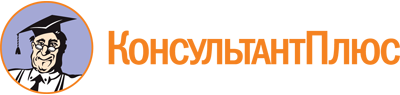 Постановление Администрации г. Перми от 22.04.2020 N 377
(ред. от 03.08.2022)
"О создании рабочей группы по выработке и реализации мер, направленных на поддержание экономической стабильности на территории города Перми"Документ предоставлен КонсультантПлюс

www.consultant.ru

Дата сохранения: 06.09.2022
 Список изменяющих документов(в ред. Постановлений Администрации г. Перми от 12.05.2020 N 423,от 09.07.2020 N 590, от 03.09.2020 N 788, от 31.12.2020 N 1368,от 25.02.2021 N 109, от 23.03.2022 N 206, от 03.08.2022 N 654)Список изменяющих документов(в ред. Постановления Администрации г. Перми от 23.03.2022 N 206)Список изменяющих документов(в ред. Постановлений Администрации г. Перми от 12.05.2020 N 423,от 09.07.2020 N 590, от 03.09.2020 N 788, от 31.12.2020 N 1368,от 25.02.2021 N 109, от 23.03.2022 N 206, от 03.08.2022 N 654)Председатель:Председатель:Демкин Алексей Николаевич- Глава города ПермиЗаместитель председателя:Заместитель председателя:Малютин Дмитрий Васильевич- председатель Пермской городской Думы (по согласованию)Секретарь:Секретарь:Чеснокова Ольга Михайловна- начальник департамента экономики и промышленной политики администрации города ПермиЧлены рабочей группы:Члены рабочей группы:Агеев Виктор Геннадьевич- заместитель главы администрации города ПермиБатуева Любовь Сергеевна- заместитель руководителя Управления Федеральной налоговой службы по Пермскому краю (по согласованию)Болквадзе Арсен Давидович- депутат Пермской городской Думы (по согласованию)Быкова Анна Андреевна- руководитель Агентства по развитию малого и среднего предпринимательства Пермского края (по согласованию)Гонцова Елена Николаевна- заместитель главы администрации города ПермиГрибанов Алексей Анатольевич- заместитель главы администрации города ПермиМельник Наталья Николаевна- первый заместитель председателя Пермской городской Думы (по согласованию)Молоковских Александр Владимирович- руководитель аппарата администрации города ПермиОвчинников Алексей Александрович- депутат Пермской городской Думы (по согласованию)Орлов Дмитрий Валерьевич- директор департамента экономических, финансовых и бухгалтерских экспертиз Союза "Пермская торгово-промышленная палата" (по согласованию)Пащенко Татьяна Васильевна- кандидат экономических наук, доцент, заместитель заведующего кафедрой учета, аудита и экономического анализа федерального государственного бюджетного образовательного учреждения высшего образования "Пермский государственный национальный исследовательский университет" (по согласованию)Порохин Дмитрий Владимирович- генеральный директор акционерного общества "Корпорация развития малого и среднего предпринимательства Пермского края" (по согласованию)Титяпкина Вера Сергеевна- начальник департамента финансов администрации города ПермиУстинов Дмитрий Александрович- и.о. директора муниципального казенного учреждения "Пермский бизнес-инкубатор"Хайруллин Эдуард Азатович- первый заместитель главы администрации города ПермиЦыганков Василий Иванович- генеральный директор Союза промышленников и предпринимателей Пермского края "Сотрудничество" (по согласованию)Яксун Вероника Валерьевна- директор общества с ограниченной ответственностью "Комбинат питания "Вкус и качество" (по согласованию)Якушев Владислав Владимирович- директор общества с ограниченной ответственностью "Вираж" (по согласованию)